闽师培〔2020〕7号关于做好2020年高校教师教育教学基本素质和能力测试的通知各高校人事处：根据高等学校教师资格认定工作相关要求，福建省高等学校师资培训中心受教育厅委托，负责组织高校教师教育教学基本素质和能力测试工作。因新冠肺炎疫情影响，2020年高校教师教育教学基本素质和能力测试工作将于10月开展。现将有关事项通知如下：一、测试对象有以下情形之一的拟申请高校教师资格认定者，应参加教育教学基本素质和能力测试：1.本科学历为非师范教育类专业。2.师范教育类专业毕业，但近5年（含5年以上）未从事教育教学工作。3.申请任教学科与所学专业不一致。特别提示：因疫情影响，今年只开展一次测试工作，时间很紧。因此，本次测试只接受准备今年申请高校教师资格认定，且其它要求（岗前培训考试、普通话等级）都已合格的老师报名。二、免试条件具有副教授以上教师职务或具有博士学位的人员申请任教学科与所学专业一致，可免于教育教学基本素质和能力测试。    三、测试内容请查阅《福建省高校教师教育教学基本素质和能力测试表》（附件1）。四、测试形式以微课教学形式进行测试。试讲时间为15分钟，试讲内容请选取教案中的一个片段，试讲过程要有导入、讲授新课、小结等环节。教案和多媒体课件按照一节课（45分钟）设计，供评审查阅。五、申请测试人员参加测试时需提供的材料1.本人身份证原件。2.《福建省高校教师教育教学基本素质和能力测试表》一式四份，每份均应加盖本单位相关部门公章。3.所教课程教学大纲（格式参考附件3）、教案（格式参考附件4）、教材各一式三份，多媒体课件。六、测试时间测试时间：2020年10月14日开始，各高校教师参加测试具体时间另行通知。申请测试者报名后，应按测试时间安排，准时到场参加测试，不得无故缺席。七、测试地点福建船政交通职业学院培训学院（地址：福州市仓山区首山路112号，客房电话：0591-83511756、0591-88363321、0591-88363320）。因常态化疫情防控需要，校外人员进校时须携带并现场提供：1.绿色健康码+体温检测合格，若橙码或高风险地区人员需7日以内有效核酸检测报告；2.防疫（疫情）期间外来人员（含车辆）入校审批表（附件5）、防控疫情期间健康信息情况表（附件6）。八、报名要求请各高校人事处做好申请测试者的名单汇总（附件2），填写测试学科应当与申请教师资格证中的任教学科一致。人员汇总表须在9月30日前，以电子邮件方式，报福建省高等学校师资培训中心(电子邮箱：q1806510@163.com)。    附件：1.福建省高校教师教育教学基本素质和能力测试表2.福建省高校教师教育教学基本素质和能力测试人员汇总表3.课程教学大纲格式4.教案格式5.防疫（疫情）期间外来人员（含车辆）入校审批表6.防控疫情期间健康信息情况表7.福建船政交通职业学院培训学院位置图福建省高校师资培训中心2020年9月24日附件1福建省高校教师教育教学基本素质和能力测试表申请人单位（公章）：                         测试时间：备注：1、总评等级86分以上为优；85-71分为良；70-60分为及格，60分以下为不及格。2、有下列情况之一者，总评成绩不及格：①备课不认真，教案不规范，错误明显；②忽视思想品德教育，有错误言论；③板书安排不合理，错别字较多；④讲课条理不清，对教学内容不熟悉，照读讲稿；⑤表达逻辑混乱，有明显科学性错误。附件2  福建省高校教师教育教学基本素质和能力测试人员汇总表填报单位：（公章）                  地址：（必填）填表人：        （必填）联系手机：     电子邮箱：注：请统一用Excel格式制表，汇总后发送至q1806510@163.com      文件名一律为 “ 学校名称+人数 ”附件3课程教学大纲附件4教      案附件5福建船政交通职业学院防控（疫情）期间外来人员（含车辆）入校审批表备注：外来人员入校时须携带并现场提供1.本表一式两份；2.防控疫情期间健康信息情况表（附件6）。 附件6防控疫情期间健康信息情况表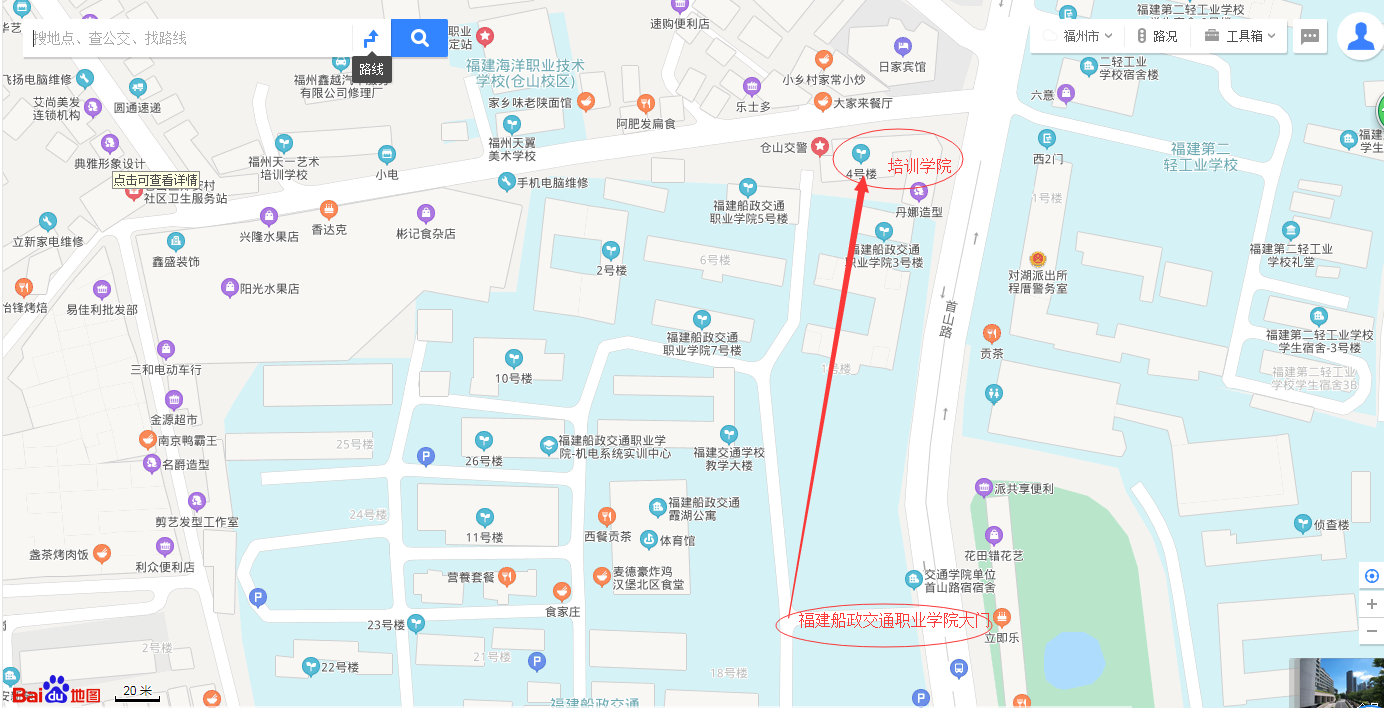 地址：福建省福州市仓山区首山路112号，客房电话：0591-83511756、0591-88363321、0591-88363320。交通线路：
公交车（福建警察学院站/省交通学院站）：20、50、60、66、87、106、167、190、319、501、节假日公交专线1路
地铁：地铁1号线上藤站，转地铁接驳15号专线福建省高等学校师资培训中心          2020年9月24日印发姓 名姓 名任教学科身份证号码形式项目项目测 试 内 容测 试 内 容测 试 内 容测 试 内 容测 试 内 容分值得分面试仪表仪态仪表仪态仪表端庄，气质、修养良好仪表端庄，气质、修养良好仪表端庄，气质、修养良好仪表端庄，气质、修养良好仪表端庄，气质、修养良好6面试思维能力思维能力应答准确、流畅，条理清晰，逻辑性强应答准确、流畅，条理清晰，逻辑性强应答准确、流畅，条理清晰，逻辑性强应答准确、流畅，条理清晰，逻辑性强应答准确、流畅，条理清晰，逻辑性强6面试语言表达语言表达语言规范、准确语言规范、准确语言规范、准确语言规范、准确语言规范、准确6面试专业知识水平专业知识水平专业知识扎实，相关的知识面宽专业知识扎实，相关的知识面宽专业知识扎实，相关的知识面宽专业知识扎实，相关的知识面宽专业知识扎实，相关的知识面宽7试讲实现教学目的能力实现教学目的能力目标明确，要求适度，符合教学大纲和学生实际（看教案）目标明确，要求适度，符合教学大纲和学生实际（看教案）目标明确，要求适度，符合教学大纲和学生实际（看教案）目标明确，要求适度，符合教学大纲和学生实际（看教案）目标明确，要求适度，符合教学大纲和学生实际（看教案）8试讲实现教学目的能力实现教学目的能力注意教学育人，渗透思想品德教育，立德树人注意教学育人，渗透思想品德教育，立德树人注意教学育人，渗透思想品德教育，立德树人注意教学育人，渗透思想品德教育，立德树人注意教学育人，渗透思想品德教育，立德树人8试讲实现教学目的能力实现教学目的能力重视能力（分析、解决问题或动手能力）的培养重视能力（分析、解决问题或动手能力）的培养重视能力（分析、解决问题或动手能力）的培养重视能力（分析、解决问题或动手能力）的培养重视能力（分析、解决问题或动手能力）的培养8试讲实现教学目的能力实现教学目的能力板书工整，设计合理，无错别字板书工整，设计合理，无错别字板书工整，设计合理，无错别字板书工整，设计合理，无错别字板书工整，设计合理，无错别字7试讲实现教学目的能力实现教学目的能力善于应用“两学”知识善于应用“两学”知识善于应用“两学”知识善于应用“两学”知识善于应用“两学”知识7试讲实现教学目的能力实现教学目的能力因地制宜，应用多媒体帮助学生理解教学内容因地制宜，应用多媒体帮助学生理解教学内容因地制宜，应用多媒体帮助学生理解教学内容因地制宜，应用多媒体帮助学生理解教学内容因地制宜，应用多媒体帮助学生理解教学内容8试讲掌握教材内容能力掌握教材内容能力讲课层次分明，详略得当，重点突出，难点讲透讲课层次分明，详略得当，重点突出，难点讲透讲课层次分明，详略得当，重点突出，难点讲透讲课层次分明，详略得当，重点突出，难点讲透讲课层次分明，详略得当，重点突出，难点讲透8试讲掌握教材内容能力掌握教材内容能力了解当前学科新成就、新动态，并结合教材内容进行教学了解当前学科新成就、新动态，并结合教材内容进行教学了解当前学科新成就、新动态，并结合教材内容进行教学了解当前学科新成就、新动态，并结合教材内容进行教学了解当前学科新成就、新动态，并结合教材内容进行教学7试讲组织课堂教学能力组织课堂教学能力尊重学生，善于调动学生的学习积极性尊重学生，善于调动学生的学习积极性尊重学生，善于调动学生的学习积极性尊重学生，善于调动学生的学习积极性尊重学生，善于调动学生的学习积极性7试讲组织课堂教学能力组织课堂教学能力注重课堂信息反馈，应变能力强注重课堂信息反馈，应变能力强注重课堂信息反馈，应变能力强注重课堂信息反馈，应变能力强注重课堂信息反馈，应变能力强7合   计合   计合   计专家组综合测评意见：专家组组长（签名）：年   月   日专家组综合测评意见：专家组组长（签名）：年   月   日专家组综合测评意见：专家组组长（签名）：年   月   日专家组综合测评意见：专家组组长（签名）：年   月   日专家组综合测评意见：专家组组长（签名）：年   月   日专家组综合测评意见：专家组组长（签名）：年   月   日专家组综合测评意见：专家组组长（签名）：年   月   日专家组综合测评意见：专家组组长（签名）：年   月   日专家组综合测评意见：专家组组长（签名）：年   月   日专家组综合测评意见：专家组组长（签名）：年   月   日序号姓  名性 别出生年月身份证号所学专业测试学科例：197310或198902（具体到月）应与申请任教学科一致请统一用Excel格式制表请统一用Excel格式制表请统一用Excel格式制表请统一用Excel格式制表请统一用Excel格式制表请统一用Excel格式制表请统一用Excel格式制表课程名称任课教师任课教师上课对象上课年级学分/周学时学分/周学时课程类型□公共基础课□专业基础课□专业课□公共基础课□专业基础课□专业课□公共基础课□专业基础课□专业课□公共基础课□专业基础课□专业课□公共基础课□专业基础课□专业课□公共基础课□专业基础课□专业课□公共基础课□专业基础课□专业课先修课程选用教材主要参考书一、课程性质、目的与任务（不少于300字）一、课程性质、目的与任务（不少于300字）一、课程性质、目的与任务（不少于300字）一、课程性质、目的与任务（不少于300字）一、课程性质、目的与任务（不少于300字）一、课程性质、目的与任务（不少于300字）一、课程性质、目的与任务（不少于300字）一、课程性质、目的与任务（不少于300字）二、教学基本要求（不少于500字）二、教学基本要求（不少于500字）二、教学基本要求（不少于500字）二、教学基本要求（不少于500字）二、教学基本要求（不少于500字）二、教学基本要求（不少于500字）二、教学基本要求（不少于500字）二、教学基本要求（不少于500字）三、主要内容及学时安排三、主要内容及学时安排三、主要内容及学时安排三、主要内容及学时安排三、主要内容及学时安排三、主要内容及学时安排三、主要内容及学时安排三、主要内容及学时安排章或节主要内容、重点、难点主要内容、重点、难点主要内容、重点、难点主要内容、重点、难点主要内容、重点、难点主要内容、重点、难点学时安排123456四、考核方式四、考核方式四、考核方式四、考核方式四、考核方式四、考核方式四、考核方式四、考核方式五、面向专业五、面向专业五、面向专业五、面向专业五、面向专业五、面向专业五、面向专业五、面向专业六、其它信息六、其它信息六、其它信息六、其它信息六、其它信息六、其它信息六、其它信息六、其它信息课程名称任课教师任课教师课程类型教学对象计划学时计划学时教学单元教学章节教学目标教学重点教学难点教学方法教学用具教    学    过   程教    学    过   程教    学    过   程教    学    过   程教    学    过   程教    学    过   程教    学    过   程教    学    过   程教学环节及其时间安排教学内容与活动设计教学内容与活动设计教学内容与活动设计教学内容与活动设计教学内容与活动设计设计意图设计意图作业设计板书设计教学反思访客姓名身份证号码籍贯是否常住福州车牌号车主手机号码接待方姓名接待地点入校时间离校时间入校事由部门负责人意见保卫处意见姓名性别公司名称身份证号联系方式来校前住址到校事由个人及家属是否前往湖北、、新疆、大连是否个人及家属是否从湖北、新疆、大连返回是否个人及家属是否前往湖北、、新疆、大连是否个人及家属是否前往湖北、、新疆、大连个人及家属是否从湖北、新疆、大连返回个人及家属是否前往湖北、、新疆、大连个人及家属是否接触湖北、新疆、大连来闽人员是否个人及家属是否出省（除湖北、新疆、大连外）是否个人及家属是否接触湖北、新疆、大连来闽人员是否个人及家属是否接触湖北、新疆、大连来闽人员个人及家属是否出省（除湖北、新疆、大连外）个人及家属是否接触湖北、新疆、大连来闽人员个人及家属是否接触重点疫区返乡人员是否是否出现发烧、乏力、干咳等症状是否个人及家属是否接触重点疫区返乡人员是是个人及家属是否接触重点疫区返乡人员是否出现发烧、乏力、干咳等症状个人及家属是否接触重点疫区返乡人员是是其他需要说明的事项备注：1.统计往返时间为复工前14日开始起算；2.家属只统计居住在一起的；3.请在是或否栏打√；4.请随身携带，入校时现场提供。备注：1.统计往返时间为复工前14日开始起算；2.家属只统计居住在一起的；3.请在是或否栏打√；4.请随身携带，入校时现场提供。备注：1.统计往返时间为复工前14日开始起算；2.家属只统计居住在一起的；3.请在是或否栏打√；4.请随身携带，入校时现场提供。备注：1.统计往返时间为复工前14日开始起算；2.家属只统计居住在一起的；3.请在是或否栏打√；4.请随身携带，入校时现场提供。备注：1.统计往返时间为复工前14日开始起算；2.家属只统计居住在一起的；3.请在是或否栏打√；4.请随身携带，入校时现场提供。备注：1.统计往返时间为复工前14日开始起算；2.家属只统计居住在一起的；3.请在是或否栏打√；4.请随身携带，入校时现场提供。备注：1.统计往返时间为复工前14日开始起算；2.家属只统计居住在一起的；3.请在是或否栏打√；4.请随身携带，入校时现场提供。备注：1.统计往返时间为复工前14日开始起算；2.家属只统计居住在一起的；3.请在是或否栏打√；4.请随身携带，入校时现场提供。备注：1.统计往返时间为复工前14日开始起算；2.家属只统计居住在一起的；3.请在是或否栏打√；4.请随身携带，入校时现场提供。本人承诺：对以上填报信息的真实性负责。本人承诺：对以上填报信息的真实性负责。本人承诺：对以上填报信息的真实性负责。签名：                                         年  月  日附件7福建船政交通职业学院——培训学院位置图